บันทึกข้อความ  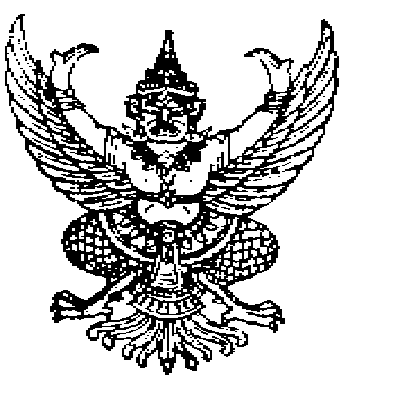 ส่วนราชการ                                                                  IP-PHONE  ที่   มกช.ชย. /	วันที่             เรื่อง  รายงานความก้าวหน้าและขอขยายเวลาในการดำเนินงานวิจัย เรียน   รองอธิการบดีมหาวิทยาลัยการกีฬาแห่งชาติ ประจำวิทยาเขตชัยภูมิ                 ตามที่ ข้าพเจ้า (นาย/นาง/นางสาว/ผ.ศ.) ........................................................................................ได้รับอนุมัติจัดสรรงบประมาณ (เงินรายได้) จากมหาวิทยาลัยการกีฬาแห่งชาติ วิทยาเขตชัยภูมิ ประจำปีงบประมาณ พ.ศ. ..................... จำนวน ...................บาท  ในการดำเนินงานวิจัยเรื่อง.............................................................................................................................................. (ชื่อเรื่องภาษาไทย) ...........................................................................................................................................(ชื่อเรื่องภาษาอังกฤษ)       ในการนี้ เพื่อให้การกำกับติดตามการดำเนินงานวิจัย เป็นไปด้วยความเรียบร้อย จึงขอรายงานความก้าวหน้าในการดำเนินงานดังนี้ สถานภาพของโครงการวิจัย การดำเนินงานวิจัยที่ได้ดำเนินการไปแล้ว ประกอบด้วย (เช่น การเก็บรวบรวมข้อมูล การทบทวนวรรณกรรม การเตรียมเครื่องมืออุปกรณ์) .....................ขณะนี้อยู่ระหว่าง (กรุณาระบุขั้นตอน เช่น อยู่ระหว่างเก็บข้อมูล การวิเคราะห์ข้อมูล ) …………………...............
โดยมีกิจกรรมที่จะดำเนินการในขั้นตอนต่อไปคือ ( เช่น สรุปผลการทดลอง ร่างรายงานวิจัยฉบับสมบูรณ์ฯลฯ) .........................................................................................................................................................................        เนื่องจากในการดำเนินงานวิจัยอยู่ระหว่าง (ระบุเหตุผล) ......................................................... จึงมีความประสงค์ขอขยายระยะเวลาดำเนินการวิจัย ครั้งที่ 1  ตั้งแต่วันที่  ................ ถึงวันที่ ......................... (สามารถขอขยายได้ 2 ครั้งๆ ละ ไม่เกิน 6 เดือนตามปีงบประมาณนั้นๆ) ทั้งนี้ ได้รับอนุมัติให้ขยายระยะเวลาการดำเนินการวิจัยครั้งที่ .............เมื่อวันที่......................... (เพิ่มเติมวรรคนี้ กรณีเคยขอขยายระยะเวลามาแล้ว)  จึงเรียนมาเพื่อโปรดพิจารณาผู้รายงาน/ผู้วิจัยลงชื่อ 						(					)วันที่ 	 เดือน 		 พ.ศ. 		ความเห็นหัวหน้างานวิจัยระดับคณะ  เห็นควรอนุมัติ   เห็นควรไม่อนุมัติเนื่องจาก      					ลงชื่อ 							    (                                        	)วันที่ 	 เดือน 		 พ.ศ. 	ความเห็นหัวหน้างานวิจัยระดับวิทยาเขต  เห็นควรอนุมัติ   เห็นควรไม่อนุมัติเนื่องจาก                				ลงชื่อ 							(	                                                	)วันที่ 	 เดือน 		 พ.ศ. 		รองอธิการบดีฯ อนุมัติ  ไม่อนุมัติ เนื่องจาก      					 ลงชื่อ 							(นายพิทักษ์ วงแหวน)รองอธิการบดีมหาวิทยาลัยการกีฬาแห่งชาติประจำวิทยาเขตชัยภูมิวันที่ 	 เดือน 		 พ.ศ. 		